  Today’s date: 11/3/23		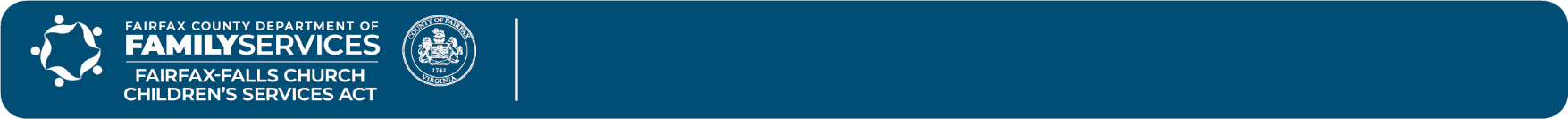 PERSON MAKING THE INQUIRYPERSON MAKING THE INQUIRYPERSON MAKING THE INQUIRYPERSON MAKING THE INQUIRYPERSON MAKING THE INQUIRYPERSON MAKING THE INQUIRYPERSON MAKING THE INQUIRYPERSON MAKING THE INQUIRYName:                        Name:                        Name:                        Name:                        Name:                        Name:                        Referral Source/Agency:      Referral Source/Agency:      Phone Number:                Phone Number:                Phone Number:                Email address:      Email address:      Email address:      Email address:      Email address:      Alternate Contact Person:      Alternate Contact Person:      Alternate Contact Person:      Alternate Contact Person:      Alternate Contact Person:      Alternate Contact Person:      Alternate Contact Person:      Alternate Contact Person:      *(Disclaimer:  Legal Guardian should be aware of any Inquiry made to IACCT)*(Disclaimer:  Legal Guardian should be aware of any Inquiry made to IACCT)*(Disclaimer:  Legal Guardian should be aware of any Inquiry made to IACCT)*(Disclaimer:  Legal Guardian should be aware of any Inquiry made to IACCT)*(Disclaimer:  Legal Guardian should be aware of any Inquiry made to IACCT)*(Disclaimer:  Legal Guardian should be aware of any Inquiry made to IACCT)*(Disclaimer:  Legal Guardian should be aware of any Inquiry made to IACCT)*(Disclaimer:  Legal Guardian should be aware of any Inquiry made to IACCT)Phone Number:                 Email address:      Email address:      Email address:      Email address:      Email address:      Email address:      Relationship to Youth:       YOUTH INFORMATIONYOUTH INFORMATIONYOUTH INFORMATIONYOUTH INFORMATIONYOUTH INFORMATIONYOUTH INFORMATIONYOUTH INFORMATIONYOUTH INFORMATIONName:      Name:      Date of Birth:      Date of Birth:      Date of Birth:      Date of Birth:      Medicaid Number (if known):      Medicaid Number (if known):      Youth’s Address:      Youth’s Address:      Youth’s Address:      Youth’s Address:      Youth’s Address:      Youth’s Address:      Youth’s Address:      Youth’s Address:      LEGAL GUARDIAN INFORMATIONLEGAL GUARDIAN INFORMATIONLEGAL GUARDIAN INFORMATIONLEGAL GUARDIAN INFORMATIONLEGAL GUARDIAN INFORMATIONLEGAL GUARDIAN INFORMATIONLEGAL GUARDIAN INFORMATIONLEGAL GUARDIAN INFORMATIONName of Legal Guardian(s):                          Name of Legal Guardian(s):                          Name of Legal Guardian(s):                          Name of Legal Guardian(s):                          Phone Number of Legal Guardian:      Phone Number of Legal Guardian:      Phone Number of Legal Guardian:      Phone Number of Legal Guardian:      Does Legal Guardian require interpreter?  Yes   No  Does Legal Guardian require interpreter?  Yes   No  Does Legal Guardian require interpreter?  Yes   No  Does Legal Guardian require interpreter?  Yes   No  Does Legal Guardian require interpreter?  Yes   No  Language:      Language:      Language:      Legal Guardian’s Locality (city or county):           Legal Guardian’s Locality (city or county):           Legal Guardian’s Locality (city or county):           Legal Guardian’s Locality (city or county):           Legal Guardian’s Locality (city or county):           Legal Guardian’s Locality (city or county):           Legal Guardian’s Locality (city or county):           Legal Guardian’s Locality (city or county):           Is the youth in foster care?  Yes   No*If yes, please provide the name and contact number for the DSS guardian:       Is the youth in foster care?  Yes   No*If yes, please provide the name and contact number for the DSS guardian:       Is the youth in foster care?  Yes   No*If yes, please provide the name and contact number for the DSS guardian:       Is the youth in foster care?  Yes   No*If yes, please provide the name and contact number for the DSS guardian:       Is the youth in foster care?  Yes   No*If yes, please provide the name and contact number for the DSS guardian:       Is the youth in foster care?  Yes   No*If yes, please provide the name and contact number for the DSS guardian:       Is the youth in foster care?  Yes   No*If yes, please provide the name and contact number for the DSS guardian:       Is the youth in foster care?  Yes   No*If yes, please provide the name and contact number for the DSS guardian:       Is this youth currently involved with their local Family Assessment and Planning Team (FAPT):  Yes   No*If Yes, please provide the name and number for the FAPT contact:      Is this youth currently involved with their local Family Assessment and Planning Team (FAPT):  Yes   No*If Yes, please provide the name and number for the FAPT contact:      Is this youth currently involved with their local Family Assessment and Planning Team (FAPT):  Yes   No*If Yes, please provide the name and number for the FAPT contact:      Is this youth currently involved with their local Family Assessment and Planning Team (FAPT):  Yes   No*If Yes, please provide the name and number for the FAPT contact:      Is this youth currently involved with their local Family Assessment and Planning Team (FAPT):  Yes   No*If Yes, please provide the name and number for the FAPT contact:      Is this youth currently involved with their local Family Assessment and Planning Team (FAPT):  Yes   No*If Yes, please provide the name and number for the FAPT contact:      Is this youth currently involved with their local Family Assessment and Planning Team (FAPT):  Yes   No*If Yes, please provide the name and number for the FAPT contact:      Is this youth currently involved with their local Family Assessment and Planning Team (FAPT):  Yes   No*If Yes, please provide the name and number for the FAPT contact:      Briefly, what is the reason for this Inquiry?      Briefly, what is the reason for this Inquiry?      Briefly, what is the reason for this Inquiry?      Briefly, what is the reason for this Inquiry?      Briefly, what is the reason for this Inquiry?      Briefly, what is the reason for this Inquiry?      Briefly, what is the reason for this Inquiry?      Briefly, what is the reason for this Inquiry?      What other services or treatment prior to this Inquiry has been attempted?     What other services or treatment prior to this Inquiry has been attempted?     What other services or treatment prior to this Inquiry has been attempted?     What other services or treatment prior to this Inquiry has been attempted?     What other services or treatment prior to this Inquiry has been attempted?     What other services or treatment prior to this Inquiry has been attempted?     What other services or treatment prior to this Inquiry has been attempted?     What other services or treatment prior to this Inquiry has been attempted?     Is the youth currently in a psychiatric or substance use inpatient facility?      Is the youth currently in a psychiatric or substance use inpatient facility?      Is the youth currently in a psychiatric or substance use inpatient facility?      Is the youth currently in a psychiatric or substance use inpatient facility?      Is the youth currently in a psychiatric or substance use inpatient facility?      Is the youth currently in a psychiatric or substance use inpatient facility?      Is the youth currently in a psychiatric or substance use inpatient facility?      Is the youth currently in a psychiatric or substance use inpatient facility?      Where does youth currently reside?      Where does youth currently reside?      Where does youth currently reside?      Where does youth currently reside?      Where does youth currently reside?      Where does youth currently reside?      Where does youth currently reside?      Where does youth currently reside?      